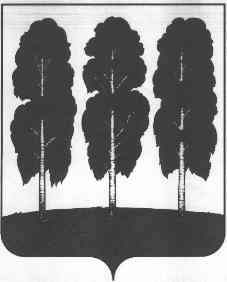 АДМИНИСТРАЦИЯ БЕРЕЗОВСКОГО РАЙОНАХАНТЫ-МАНСИЙСКОГО АВТОНОМНОГО ОКРУГА - ЮГРЫПОСТАНОВЛЕНИЕот  25.01.2022             					                                                 № 128пгт. БерезовоО внесении изменений в постановление администрации Березовского района от 29.10.2018 № 924 «О муниципальной программе «Развитие экономического потенциала Березовского района» и признании утратившими силу некоторых муниципальных правовых актов администрации  Березовского района»В соответствии с решением Думы Березовского района от 27.12.2021 № 50 «О внесении изменений в решение Думы Березовского района от 24.12.2020        № 646 «О бюджете Березовского района на 2021 год и плановый период 2022 и 2023 годов», постановление администрации Березовского района от 17.09.2018   № 803 «О модельной муниципальной программе Березовского района, порядке принятия решения о разработке муниципальных программ Березовского района, их формирования, утверждения и реализации, порядке проведения и критериев ежегодной оценки эффективности реализации муниципальной программы Березовского района и признании утратившими силу некоторых муниципальных нормативных правовых актов администрации Березовского района»:Внести в постановление администрации Березовского района от 29.10.2018 № 924 «О муниципальной программе «Развитие экономического потенциала Березовского района» и признании утратившими силу некоторых муниципальных правовых актов администрации  Березовского района» (далее – муниципальная программа) следующие изменения: В паспорте муниципальной программы строки «Портфели проектов, проекты, входящие в состав муниципальной программы, в том числе направленные на реализацию национальных проектов (программ) Российской Федерации, параметры их финансового обеспечения», «Параметры финансового обеспечения муниципальной программы» изложить в следующей редакции:«.»;Таблицы 2, 3 к муниципальной программе изложить в следующей редакции согласно приложению к настоящему постановлению.2. Опубликовать настоящее постановление в газете «Жизнь Югры» и разместить на официальном веб-сайте органов местного самоуправления Березовского района.3. Настоящее постановление вступает в силу после его официального опубликования и распространяется на правоотношения, возникающие с 28 декабря 2021 года.Глава района	                                                                                               П.В. Артеев Приложение к постановлению администрации Березовского районаот 25.01.2022 № 128Таблица 2Распределение финансовых ресурсов муниципальной программыТаблица 3Мероприятия, реализуемые на принципах проектного управления, направленные в том числе на исполнение национальных и федеральных проектов (программ) Российской ФедерацииПортфели проектов, проекты, входящие в состав муниципальной программы, в том числе направленные на реализацию национальных проектов (программ) Российской Федерации, параметры их финансового обеспеченияПортфель проектов «Малое и среднее предпринимательство и поддержка индивидуальной предпринимательской инициативы» – 18 851,0  тыс. рублей, в том числе: бюджет Ханты-Мансийского автономного округа-Югры (далее-бюджет автономного округа) – 17 906,8 тыс. рублей; бюджет Березовского района (далее-бюджет района) – 944,2 тыс. рублей.Из них:региональный проект «Популяризация предпринимательства» - 891,1 тыс. рублей, в том числе: бюджет автономного округа- 846,5 тыс. рублей; бюджет района -  44,6 тыс. рублей;региональный проект «Создание условий для легкого старта и комфортного ведения бизнеса»  -    15 697,5 тыс. рублей, в том числе: бюджет автономного округа –  14 911,0 тыс. рублей; бюджет района –  786,5 тыс. рублей.региональный проект «Акселерация субъектов малого и среднего предпринимательства» - 2 262,4 тыс. рублей, в том числе: бюджет автономного округа -   2 149,3 тыс. рублей; бюджет района – 113,1 тыс. рублей.Параметры финансового обеспечения муниципальной программыОбщий объем финансирования муниципальной программы в 2019-2025 годах и на период до 2030 года составит  92 139,2 тыс. рублей, в том числе:2019 год  – 41180,6 тыс. рублей;2020 год – 43755,0 тыс. рублей;2021 год – 2 477,0  тыс. рублей;2022 год – 2363,3  тыс. рублей;2023 год – 2363,3 тыс. рублей;2024 год – 0,0 тыс. рублей;2025 год – 0,0 тыс. рублей;2026-2030 годы – 0,0 тыс. рублей,из них: объем финансирования из бюджета района в 2019-2025 годах и на период до 2030 года составит   5 677,5 тыс. рублей, в том числе:2019 год – 2496,1 рублей;2020 год – 2795,3 тыс. рублей;2021 год – 148,1 тыс. рублей;2022 год – 119,0 тыс. рублей;2023 год – 119,0 тыс. рублей;2024 год – 0,0 тыс. рублей;2025 год – 0,0  тыс. рублей;2026-2030 годы – 0,0 тыс. рублей, объем финансирования из бюджета автономного округа в 2019-2025 годах и на период до 2030 года составит 86 377,1 тыс. рублей, в том числе:2019 год – 38 684,5 тыс. рублей;2020 год – 40 959,7тыс. рублей;2021 год – 2 244,3 тыс. рублей;2022 год – 2 244,3  тыс. рублей;2023 год  –  2 244,3 тыс. рублей;2024 год – 0,0 тыс. рублей;2025 год – 0,0 тыс. рублей;2026-2030 годы – 0,0  тыс. рублей,объем финансирования из федерального бюджета в 2019-2025 годах и на период до 2030 года составит 84,6 тыс. рублей, в том числе:2019 год – 0,0 тыс. рублей;2020 год – 0,0тыс. рублей;2021 год – 84,6 тыс. рублей;2022 год –0,0 тыс. рублей;2023 год – 0,0 тыс. рублей;2024 год – 0,0 тыс. рублей;2025 год – 0,0 тыс. рублей; 2026-2030 годы – 0,0 тыс. рублей.№ Основные мероприятия муниципальной программы (их связь с целевыми показателями муниципальной программы)Основные мероприятия муниципальной программы (их связь с целевыми показателями муниципальной программы)Ответственный исполнитель/соисполнительИсточники финансированияФинансовые затраты на реализацию, тыс. рублейФинансовые затраты на реализацию, тыс. рублейФинансовые затраты на реализацию, тыс. рублейФинансовые затраты на реализацию, тыс. рублейФинансовые затраты на реализацию, тыс. рублейФинансовые затраты на реализацию, тыс. рублейФинансовые затраты на реализацию, тыс. рублейФинансовые затраты на реализацию, тыс. рублейФинансовые затраты на реализацию, тыс. рублейФинансовые затраты на реализацию, тыс. рублейФинансовые затраты на реализацию, тыс. рублейФинансовые затраты на реализацию, тыс. рублейФинансовые затраты на реализацию, тыс. рублейФинансовые затраты на реализацию, тыс. рублей№ Основные мероприятия муниципальной программы (их связь с целевыми показателями муниципальной программы)Основные мероприятия муниципальной программы (их связь с целевыми показателями муниципальной программы)Ответственный исполнитель/соисполнительИсточники финансированиявсегов том числев том числев том числев том числев том числев том числев том числев том числев том числев том числев том числев том числев том числе№ Основные мероприятия муниципальной программы (их связь с целевыми показателями муниципальной программы)Основные мероприятия муниципальной программы (их связь с целевыми показателями муниципальной программы)Ответственный исполнитель/соисполнительИсточники финансированиявсего2019 год2020 год2021год2021год2022 год2022 год2023 год2024 год2025 год2025 год2025 год2026-2030 годы2026-2030 годы1223456788991011121212    13    13Подпрограмма 1 «Совершенствование муниципального управления»Подпрограмма 1 «Совершенствование муниципального управления»Подпрограмма 1 «Совершенствование муниципального управления»Подпрограмма 1 «Совершенствование муниципального управления»Подпрограмма 1 «Совершенствование муниципального управления»Подпрограмма 1 «Совершенствование муниципального управления»Подпрограмма 1 «Совершенствование муниципального управления»Подпрограмма 1 «Совершенствование муниципального управления»Подпрограмма 1 «Совершенствование муниципального управления»Подпрограмма 1 «Совершенствование муниципального управления»Подпрограмма 1 «Совершенствование муниципального управления»Подпрограмма 1 «Совершенствование муниципального управления»Подпрограмма 1 «Совершенствование муниципального управления»Подпрограмма 1 «Совершенствование муниципального управления»Подпрограмма 1 «Совершенствование муниципального управления»Подпрограмма 1 «Совершенствование муниципального управления»Подпрограмма 1 «Совершенствование муниципального управления»Подпрограмма 1 «Совершенствование муниципального управления»Подпрограмма 1 «Совершенствование муниципального управления»1.1Организация предоставления государственныхи муниципальных услуг вмногофункциональном центре(1, 2) Организация предоставления государственныхи муниципальных услуг вмногофункциональном центре(1, 2) АдминистрацияБерезовского района(комитет по экономической политике администрации Березовского района),МАУ «Многофункциональный центр предоставления государственных и муниципальных услуг в Березовском районе»всего, в том числе69 747,835 350,834 397,00,00,00,00,00,00,00,00,00,00,00,01.1Организация предоставления государственныхи муниципальных услуг вмногофункциональном центре(1, 2) Организация предоставления государственныхи муниципальных услуг вмногофункциональном центре(1, 2) АдминистрацияБерезовского района(комитет по экономической политике администрации Березовского района),МАУ «Многофункциональный центр предоставления государственных и муниципальных услуг в Березовском районе»федеральный бюджет0,00,00,00,00,00,00,00,00,00,00,00,00,00,01.1Организация предоставления государственныхи муниципальных услуг вмногофункциональном центре(1, 2) Организация предоставления государственныхи муниципальных услуг вмногофункциональном центре(1, 2) АдминистрацияБерезовского района(комитет по экономической политике администрации Березовского района),МАУ «Многофункциональный центр предоставления государственных и муниципальных услуг в Березовском районе»бюджет автономного округа65 215,833 146,232 069,60,00,00,00,00,00,00,00,00,00,00,01.1Организация предоставления государственныхи муниципальных услуг вмногофункциональном центре(1, 2) Организация предоставления государственныхи муниципальных услуг вмногофункциональном центре(1, 2) АдминистрацияБерезовского района(комитет по экономической политике администрации Березовского района),МАУ «Многофункциональный центр предоставления государственных и муниципальных услуг в Березовском районе»бюджет района4 532,02 204,62 327,40,00,00,00,00,00,00,00,00,00,00,01.1Организация предоставления государственныхи муниципальных услуг вмногофункциональном центре(1, 2) Организация предоставления государственныхи муниципальных услуг вмногофункциональном центре(1, 2) АдминистрацияБерезовского района(комитет по экономической политике администрации Березовского района),МАУ «Многофункциональный центр предоставления государственных и муниципальных услуг в Березовском районе»в том числе софинансирование3 432,51 744,61 687,90,00,00,00,00,00,00,00,00,00,00,0иные источники финансирования 0,00,00,00,00,00,00,00,00,00,00,00,00,00,0Итого по подпрограмме 1Итого по подпрограмме 1Итого по подпрограмме 1Итого по подпрограмме 1всего, в том числе69 747,835 350,834 397,00,00,00,00,00,00,00,00,00,00,00,0Итого по подпрограмме 1Итого по подпрограмме 1Итого по подпрограмме 1Итого по подпрограмме 1федеральный бюджет0,00,00,00,00,00,00,00,00,00,00,00,00,00,0Итого по подпрограмме 1Итого по подпрограмме 1Итого по подпрограмме 1Итого по подпрограмме 1бюджет автономного округа65 215,833 146,232 069,60,00,00,00,00,00,00,00,00,00,00,0Итого по подпрограмме 1Итого по подпрограмме 1Итого по подпрограмме 1Итого по подпрограмме 1бюджет района4 532,02 204,62 327,40,00,00,00,00,00,00,00,00,00,00,0в том числе софинансирование3 432,51 744,61 687,90,00,00,00,00,00,00,00,00,00,00,0иные источники финансирования      0,00,00,00,00,00,00,00,00,00,00,00,00,00,0Подпрограмма 2 «Развитие потребительского рынка»Подпрограмма 2 «Развитие потребительского рынка»Подпрограмма 2 «Развитие потребительского рынка»Подпрограмма 2 «Развитие потребительского рынка»Подпрограмма 2 «Развитие потребительского рынка»Подпрограмма 2 «Развитие потребительского рынка»Подпрограмма 2 «Развитие потребительского рынка»Подпрограмма 2 «Развитие потребительского рынка»Подпрограмма 2 «Развитие потребительского рынка»Подпрограмма 2 «Развитие потребительского рынка»Подпрограмма 2 «Развитие потребительского рынка»Подпрограмма 2 «Развитие потребительского рынка»Подпрограмма 2 «Развитие потребительского рынка»Подпрограмма 2 «Развитие потребительского рынка»Подпрограмма 2 «Развитие потребительского рынка»Подпрограмма 2 «Развитие потребительского рынка»Подпрограмма 2 «Развитие потребительского рынка»Подпрограмма 2 «Развитие потребительского рынка»Подпрограмма 2 «Развитие потребительского рынка»2.1Развитие потребительского рынка (3)Развитие потребительского рынка (3)АдминистрацияБерезовского района (комитет по экономической политике администрации Березовского района)без финансирования      0,00,00,00,00,00,00,00,00,00,00,00,00,00,0Итого по подпрограмме 2Итого по подпрограмме 2Итого по подпрограмме 2Итого по подпрограмме 2без финансирования     0,00,00,00,00,00,00,00,00,00,00,00,00,00,0Подпрограмма 3 «Развитие малого и среднего предпринимательства, стимулирование инновационной деятельности»Подпрограмма 3 «Развитие малого и среднего предпринимательства, стимулирование инновационной деятельности»Подпрограмма 3 «Развитие малого и среднего предпринимательства, стимулирование инновационной деятельности»Подпрограмма 3 «Развитие малого и среднего предпринимательства, стимулирование инновационной деятельности»Подпрограмма 3 «Развитие малого и среднего предпринимательства, стимулирование инновационной деятельности»Подпрограмма 3 «Развитие малого и среднего предпринимательства, стимулирование инновационной деятельности»Подпрограмма 3 «Развитие малого и среднего предпринимательства, стимулирование инновационной деятельности»Подпрограмма 3 «Развитие малого и среднего предпринимательства, стимулирование инновационной деятельности»Подпрограмма 3 «Развитие малого и среднего предпринимательства, стимулирование инновационной деятельности»Подпрограмма 3 «Развитие малого и среднего предпринимательства, стимулирование инновационной деятельности»Подпрограмма 3 «Развитие малого и среднего предпринимательства, стимулирование инновационной деятельности»Подпрограмма 3 «Развитие малого и среднего предпринимательства, стимулирование инновационной деятельности»Подпрограмма 3 «Развитие малого и среднего предпринимательства, стимулирование инновационной деятельности»Подпрограмма 3 «Развитие малого и среднего предпринимательства, стимулирование инновационной деятельности»Подпрограмма 3 «Развитие малого и среднего предпринимательства, стимулирование инновационной деятельности»Подпрограмма 3 «Развитие малого и среднего предпринимательства, стимулирование инновационной деятельности»Подпрограмма 3 «Развитие малого и среднего предпринимательства, стимулирование инновационной деятельности»Подпрограмма 3 «Развитие малого и среднего предпринимательства, стимулирование инновационной деятельности»Подпрограмма 3 «Развитие малого и среднего предпринимательства, стимулирование инновационной деятельности»3.5.Формирование предпринимательской среды, стимулирование предпринимательской активности(4, 5, 7, 8)Формирование предпринимательской среды, стимулирование предпринимательской активности(4, 5, 7, 8)АдминистрацияБерезовского района (комитет по экономической политике администрации Березовского района)всего, в том числе30,00,00,00,030,030,00,00,00,00,00,00,00,00,03.5.Формирование предпринимательской среды, стимулирование предпринимательской активности(4, 5, 7, 8)Формирование предпринимательской среды, стимулирование предпринимательской активности(4, 5, 7, 8)АдминистрацияБерезовского района (комитет по экономической политике администрации Березовского района)федеральный бюджет      0,00,00,00,00,00,00,00,00,00,00,00,00,00,03.5.Формирование предпринимательской среды, стимулирование предпринимательской активности(4, 5, 7, 8)Формирование предпринимательской среды, стимулирование предпринимательской активности(4, 5, 7, 8)АдминистрацияБерезовского района (комитет по экономической политике администрации Березовского района)бюджет автономного округа      0,00,00,00,00,00,00,00,00,00,00,00,00,00,03.5.Формирование предпринимательской среды, стимулирование предпринимательской активности(4, 5, 7, 8)Формирование предпринимательской среды, стимулирование предпринимательской активности(4, 5, 7, 8)АдминистрацияБерезовского района (комитет по экономической политике администрации Березовского района)бюджет района30,00,00,00,030,030,00,00,00,00,00,00,00,00,03.5.Формирование предпринимательской среды, стимулирование предпринимательской активности(4, 5, 7, 8)Формирование предпринимательской среды, стимулирование предпринимательской активности(4, 5, 7, 8)АдминистрацияБерезовского района (комитет по экономической политике администрации Березовского района)в том числе софинансирование      0,00,00,00,00,00,00,00,00,00,00,00,00,00,03.5.Формирование предпринимательской среды, стимулирование предпринимательской активности(4, 5, 7, 8)Формирование предпринимательской среды, стимулирование предпринимательской активности(4, 5, 7, 8)АдминистрацияБерезовского района (комитет по экономической политике администрации Березовского района)иные источники финансирования      0,00,00,00,00,00,00,00,00,00,00,00,00,00,03.6Совершенствование нормативной правовой базы, регулирующей предпринимательскую деятельность(7,8,11, 12)Совершенствование нормативной правовой базы, регулирующей предпринимательскую деятельность(7,8,11, 12)Администрация Березовского района (комитет по экономической, комитет по земельным ресурсам и управлению муниципальным имуществом администрации Березовского района)без финансирования0,00,00,00,00,00,00,00,00,00,00,00,00,00,03.7.Предоставление имущественной поддержки субъектам малого и среднего предпринимательства(7,8,11,12)Предоставление имущественной поддержки субъектам малого и среднего предпринимательства(7,8,11,12)АдминистрацияБерезовского района(комитет по земельным ресурсам и управлению муниципальным имуществом администрации Березовского района)без финансирования0,00,00,00,00,00,00,00,00,00,00,00,00,00,03.8.Региональный проект «Создание условий для легкого старта и комфортного ведения бизнеса(6,7,8,10). Региональный проект «Создание условий для легкого старта и комфортного ведения бизнеса(6,7,8,10). АдминистрацияБерезовского района (комитет по экономической политике администрации Березовского района)всего, в том числе15 697,54 980,75 890,25 890,2100,0100,02 363,32 363,30,00,00,00,00,00,03.8.Региональный проект «Создание условий для легкого старта и комфортного ведения бизнеса(6,7,8,10). Региональный проект «Создание условий для легкого старта и комфортного ведения бизнеса(6,7,8,10). АдминистрацияБерезовского района (комитет по экономической политике администрации Березовского района)федеральный бюджет0,00,00,00,00,00,00,00,00,00,00,00,00,00,03.8.Региональный проект «Создание условий для легкого старта и комфортного ведения бизнеса(6,7,8,10). Региональный проект «Создание условий для легкого старта и комфортного ведения бизнеса(6,7,8,10). АдминистрацияБерезовского района (комитет по экономической политике администрации Березовского района)бюджет автономного округа14 911,04 731,75 595,75 595,795,095,02 244,32 244,30,00,00,00,00,00,03.8.Региональный проект «Создание условий для легкого старта и комфортного ведения бизнеса(6,7,8,10). Региональный проект «Создание условий для легкого старта и комфортного ведения бизнеса(6,7,8,10). АдминистрацияБерезовского района (комитет по экономической политике администрации Березовского района)бюджет района786,5249,0294,5294,55,05,0119,0119,00,00,00,00,00,00,03.8.Региональный проект «Создание условий для легкого старта и комфортного ведения бизнеса(6,7,8,10). Региональный проект «Создание условий для легкого старта и комфортного ведения бизнеса(6,7,8,10). АдминистрацияБерезовского района (комитет по экономической политике администрации Березовского района)в том числе софинансирование786,5249,0294,5294,55,05,0119,0119,00,00,00,00,00,00,03.8.Региональный проект «Создание условий для легкого старта и комфортного ведения бизнеса(6,7,8,10). Региональный проект «Создание условий для легкого старта и комфортного ведения бизнеса(6,7,8,10). АдминистрацияБерезовского района (комитет по экономической политике администрации Березовского района)иные источники финансирования0,00,00,00,00,00,00,00,00,00,00,00,00,00,03.9.Региональный проект «Популяризация предпринимательства»(4, 5)Региональный проект «Популяризация предпринимательства»(4, 5)АдминистрацияБерезовского района (комитет по экономической политике администрации Березовского района)всего, в том числе891,1849,142,042,00,00,00,00,00,00,00,00,00,00,03.9.Региональный проект «Популяризация предпринимательства»(4, 5)Региональный проект «Популяризация предпринимательства»(4, 5)АдминистрацияБерезовского района (комитет по экономической политике администрации Березовского района)федеральный бюджет0,00,00,00,00,00,00,00,00,00,00,00,00,00,03.9.Региональный проект «Популяризация предпринимательства»(4, 5)Региональный проект «Популяризация предпринимательства»(4, 5)АдминистрацияБерезовского района (комитет по экономической политике администрации Березовского района)бюджет автономного округа846,5806,639,939,90,00,00,00,00,00,00,00,00,00,03.9.Региональный проект «Популяризация предпринимательства»(4, 5)Региональный проект «Популяризация предпринимательства»(4, 5)АдминистрацияБерезовского района (комитет по экономической политике администрации Березовского района)бюджет района44,642,52,12,10,00,00,00,00,00,00,00,00,00,03.9.Региональный проект «Популяризация предпринимательства»(4, 5)Региональный проект «Популяризация предпринимательства»(4, 5)АдминистрацияБерезовского района (комитет по экономической политике администрации Березовского района)в том числе софинансирование44,642,52,12,10,00,00,00,00,00,00,00,00,00,03.9.Региональный проект «Популяризация предпринимательства»(4, 5)Региональный проект «Популяризация предпринимательства»(4, 5)АдминистрацияБерезовского района (комитет по экономической политике администрации Березовского района)иные источники финансирования0,00,00,00,00,00,00,00,00,00,00,00,00,00,03.10.Предоставление неотложных мер поддержки субъектам малого и среднего предпринимательства, осуществляющим деятельность в отраслях, пострадавших от распространения новой коронавирусной инфекции (6, 7, 8).  Предоставление неотложных мер поддержки субъектам малого и среднего предпринимательства, осуществляющим деятельность в отраслях, пострадавших от распространения новой коронавирусной инфекции (6, 7, 8).  АдминистрацияБерезовского района (комитет по экономической политике администрации Березовского района)всего, в том числе3 425,80,03 425,83 425,80,00,00,00,00,00,00,00,00,00,03.10.Предоставление неотложных мер поддержки субъектам малого и среднего предпринимательства, осуществляющим деятельность в отраслях, пострадавших от распространения новой коронавирусной инфекции (6, 7, 8).  Предоставление неотложных мер поддержки субъектам малого и среднего предпринимательства, осуществляющим деятельность в отраслях, пострадавших от распространения новой коронавирусной инфекции (6, 7, 8).  АдминистрацияБерезовского района (комитет по экономической политике администрации Березовского района)федеральный бюджет0,00,00,00,00,00,00,00,00,00,00,00,00,00,03.10.Предоставление неотложных мер поддержки субъектам малого и среднего предпринимательства, осуществляющим деятельность в отраслях, пострадавших от распространения новой коронавирусной инфекции (6, 7, 8).  Предоставление неотложных мер поддержки субъектам малого и среднего предпринимательства, осуществляющим деятельность в отраслях, пострадавших от распространения новой коронавирусной инфекции (6, 7, 8).  АдминистрацияБерезовского района (комитет по экономической политике администрации Березовского района)бюджет автономного округа3 254,50,03 254,53 254,50,00,00,00,00,00,00,00,00,00,03.10.Предоставление неотложных мер поддержки субъектам малого и среднего предпринимательства, осуществляющим деятельность в отраслях, пострадавших от распространения новой коронавирусной инфекции (6, 7, 8).  Предоставление неотложных мер поддержки субъектам малого и среднего предпринимательства, осуществляющим деятельность в отраслях, пострадавших от распространения новой коронавирусной инфекции (6, 7, 8).  АдминистрацияБерезовского района (комитет по экономической политике администрации Березовского района)бюджет района171,30,0171,3171,30,00,00,00,00,00,00,00,00,00,03.10.Предоставление неотложных мер поддержки субъектам малого и среднего предпринимательства, осуществляющим деятельность в отраслях, пострадавших от распространения новой коронавирусной инфекции (6, 7, 8).  Предоставление неотложных мер поддержки субъектам малого и среднего предпринимательства, осуществляющим деятельность в отраслях, пострадавших от распространения новой коронавирусной инфекции (6, 7, 8).  АдминистрацияБерезовского района (комитет по экономической политике администрации Березовского района)в том числе софинансирование171,30,0171,3171,30,00,00,00,00,00,00,00,00,00,03.10.Предоставление неотложных мер поддержки субъектам малого и среднего предпринимательства, осуществляющим деятельность в отраслях, пострадавших от распространения новой коронавирусной инфекции (6, 7, 8).  Предоставление неотложных мер поддержки субъектам малого и среднего предпринимательства, осуществляющим деятельность в отраслях, пострадавших от распространения новой коронавирусной инфекции (6, 7, 8).  АдминистрацияБерезовского района (комитет по экономической политике администрации Березовского района)иные источники финансирования0,00,00,00,00,00,00,00,00,00,00,00,00,00,03.11.Региональный проект «Акселерация субъектов малого и среднего предпринимательства»(6, 7, 8, 10)Региональный проект «Акселерация субъектов малого и среднего предпринимательства»(6, 7, 8, 10)АдминистрацияБерезовского района (комитет по экономической политике администрации Березовского района)всего, в том числе2 262,40,00,00,02 262,42 262,40,00,00,00,00,00,00,00,03.11.Региональный проект «Акселерация субъектов малого и среднего предпринимательства»(6, 7, 8, 10)Региональный проект «Акселерация субъектов малого и среднего предпринимательства»(6, 7, 8, 10)АдминистрацияБерезовского района (комитет по экономической политике администрации Березовского района)федеральный бюджет0,00,00,00,00,00,00,00,00,00,00,00,00,00,03.11.Региональный проект «Акселерация субъектов малого и среднего предпринимательства»(6, 7, 8, 10)Региональный проект «Акселерация субъектов малого и среднего предпринимательства»(6, 7, 8, 10)АдминистрацияБерезовского района (комитет по экономической политике администрации Березовского района)бюджет автономного округа2 149,30,00,00,02 149,32 149,30,00,00,00,00,00,00,00,03.11.Региональный проект «Акселерация субъектов малого и среднего предпринимательства»(6, 7, 8, 10)Региональный проект «Акселерация субъектов малого и среднего предпринимательства»(6, 7, 8, 10)АдминистрацияБерезовского района (комитет по экономической политике администрации Березовского района)бюджет района113,10,00,00,0113,1113,10,00,00,00,00,00,00,00,03.11.Региональный проект «Акселерация субъектов малого и среднего предпринимательства»(6, 7, 8, 10)Региональный проект «Акселерация субъектов малого и среднего предпринимательства»(6, 7, 8, 10)АдминистрацияБерезовского района (комитет по экономической политике администрации Березовского района)в том числе софинансирование113,10,00,00,0113,1113,10,00,00,00,00,00,00,00,03.11.Региональный проект «Акселерация субъектов малого и среднего предпринимательства»(6, 7, 8, 10)Региональный проект «Акселерация субъектов малого и среднего предпринимательства»(6, 7, 8, 10)АдминистрацияБерезовского района (комитет по экономической политике администрации Березовского района)иные источники0,00,00,00,00,00,00,00,00,00,00,00,00,00,0Итого по подпрограмме 3Итого по подпрограмме 3Итого по подпрограмме 3Итого по подпрограмме 3всего, в том числе22 306,85 829,89 358,09 358,02 392,42 392,42 363,32 363,30,00,00,00,00,00,0Итого по подпрограмме 3Итого по подпрограмме 3Итого по подпрограмме 3Итого по подпрограмме 3федеральный бюджет0,00,00,00,00,00,00,00,00,00,00,00,00,00,0Итого по подпрограмме 3Итого по подпрограмме 3Итого по подпрограмме 3Итого по подпрограмме 3бюджет автономного округа21 161,35 538,38 890,18 890,12 244,32 244,32 244,32 244,30,00,00,00,00,00,0Итого по подпрограмме 3Итого по подпрограмме 3Итого по подпрограмме 3Итого по подпрограмме 3бюджет района1 145,5291,5467,9467,9148,1148,1119,0119,00,00,00,00,00,00,0Итого по подпрограмме 3Итого по подпрограмме 3Итого по подпрограмме 3Итого по подпрограмме 3в том числе софинансирование1 115,5291,5467,9467,9118,1118,1119,0119,00,00,00,00,00,00,0иные источники финансирования0,00,00,00,00,00,00,00,00,00,00,00,00,00,0Подпрограмма 4 «Формирование благоприятной инвестиционной среды»Подпрограмма 4 «Формирование благоприятной инвестиционной среды»Подпрограмма 4 «Формирование благоприятной инвестиционной среды»Подпрограмма 4 «Формирование благоприятной инвестиционной среды»Подпрограмма 4 «Формирование благоприятной инвестиционной среды»Подпрограмма 4 «Формирование благоприятной инвестиционной среды»Подпрограмма 4 «Формирование благоприятной инвестиционной среды»Подпрограмма 4 «Формирование благоприятной инвестиционной среды»Подпрограмма 4 «Формирование благоприятной инвестиционной среды»Подпрограмма 4 «Формирование благоприятной инвестиционной среды»Подпрограмма 4 «Формирование благоприятной инвестиционной среды»Подпрограмма 4 «Формирование благоприятной инвестиционной среды»Подпрограмма 4 «Формирование благоприятной инвестиционной среды»Подпрограмма 4 «Формирование благоприятной инвестиционной среды»Подпрограмма 4 «Формирование благоприятной инвестиционной среды»Подпрограмма 4 «Формирование благоприятной инвестиционной среды»Подпрограмма 4 «Формирование благоприятной инвестиционной среды»Подпрограмма 4 «Формирование благоприятной инвестиционной среды»Подпрограмма 4 «Формирование благоприятной инвестиционной среды»4.14.1Создание благоприятных условий для привлечения инвестиций в экономику(9, 12)АдминистрацияБерезовского района(комитет по экономической политике администрации Березовского района)без финансирования0,00,00,00,00,00,00,00,00,00,00,00,00,00,0Итого по подпрограмме 4Итого по подпрограмме 4Итого по подпрограмме 4Итого по подпрограмме 4без финансирования0,00,00,00,00,00,00,00,00,00,00,00,00,00,0Подпрограмма 5 «Совершенствование системы стратегического управления социально-экономическим развитием»Подпрограмма 5 «Совершенствование системы стратегического управления социально-экономическим развитием»Подпрограмма 5 «Совершенствование системы стратегического управления социально-экономическим развитием»Подпрограмма 5 «Совершенствование системы стратегического управления социально-экономическим развитием»Подпрограмма 5 «Совершенствование системы стратегического управления социально-экономическим развитием»Подпрограмма 5 «Совершенствование системы стратегического управления социально-экономическим развитием»Подпрограмма 5 «Совершенствование системы стратегического управления социально-экономическим развитием»Подпрограмма 5 «Совершенствование системы стратегического управления социально-экономическим развитием»Подпрограмма 5 «Совершенствование системы стратегического управления социально-экономическим развитием»Подпрограмма 5 «Совершенствование системы стратегического управления социально-экономическим развитием»Подпрограмма 5 «Совершенствование системы стратегического управления социально-экономическим развитием»Подпрограмма 5 «Совершенствование системы стратегического управления социально-экономическим развитием»Подпрограмма 5 «Совершенствование системы стратегического управления социально-экономическим развитием»Подпрограмма 5 «Совершенствование системы стратегического управления социально-экономическим развитием»Подпрограмма 5 «Совершенствование системы стратегического управления социально-экономическим развитием»Подпрограмма 5 «Совершенствование системы стратегического управления социально-экономическим развитием»Подпрограмма 5 «Совершенствование системы стратегического управления социально-экономическим развитием»Подпрограмма 5 «Совершенствование системы стратегического управления социально-экономическим развитием»Подпрограмма 5 «Совершенствование системы стратегического управления социально-экономическим развитием»5.15.1Проведение Всероссийской переписи населения 2020 года в Березовском районе(8)АдминистрацияБерезовского района(комитет по экономической политике администрации, отдел по земельным ресурсам и управлению муниципальным имуществом администрации Березовского района, отдел транспорта администрации Березовского района, отдел информатизации, защиты информации и связи администрации Березовского района, информационно-аналитический отдел администрации Березовского района)всего, в том числе84,60,00,084,684,60,00,00,00,00,00,00,00,00,05.15.1Проведение Всероссийской переписи населения 2020 года в Березовском районе(8)АдминистрацияБерезовского района(комитет по экономической политике администрации, отдел по земельным ресурсам и управлению муниципальным имуществом администрации Березовского района, отдел транспорта администрации Березовского района, отдел информатизации, защиты информации и связи администрации Березовского района, информационно-аналитический отдел администрации Березовского района)федеральный бюджет84,60,00,084,684,60,00,00,00,00,00,00,00,00,05.15.1Проведение Всероссийской переписи населения 2020 года в Березовском районе(8)АдминистрацияБерезовского района(комитет по экономической политике администрации, отдел по земельным ресурсам и управлению муниципальным имуществом администрации Березовского района, отдел транспорта администрации Березовского района, отдел информатизации, защиты информации и связи администрации Березовского района, информационно-аналитический отдел администрации Березовского района)бюджет автономного округа0,00,00,00,00,00,00,00,00,00,00,00,00,00,05.15.1Проведение Всероссийской переписи населения 2020 года в Березовском районе(8)АдминистрацияБерезовского района(комитет по экономической политике администрации, отдел по земельным ресурсам и управлению муниципальным имуществом администрации Березовского района, отдел транспорта администрации Березовского района, отдел информатизации, защиты информации и связи администрации Березовского района, информационно-аналитический отдел администрации Березовского района)бюджет района0,00,00,00,00,00,00,00,00,00,00,00,00,00,05.15.1Проведение Всероссийской переписи населения 2020 года в Березовском районе(8)АдминистрацияБерезовского района(комитет по экономической политике администрации, отдел по земельным ресурсам и управлению муниципальным имуществом администрации Березовского района, отдел транспорта администрации Березовского района, отдел информатизации, защиты информации и связи администрации Березовского района, информационно-аналитический отдел администрации Березовского района)в том числе софинансирование0,00,00,00,00,00,00,00,00,00,00,00,00,00,05.15.1Проведение Всероссийской переписи населения 2020 года в Березовском районе(8)АдминистрацияБерезовского района(комитет по экономической политике администрации, отдел по земельным ресурсам и управлению муниципальным имуществом администрации Березовского района, отдел транспорта администрации Березовского района, отдел информатизации, защиты информации и связи администрации Березовского района, информационно-аналитический отдел администрации Березовского района)иные источники финансирования0,00,00,00,00,00,00,00,00,00,00,00,00,00,0Итого по подпрограмме 5Итого по подпрограмме 5Итого по подпрограмме 5Итого по подпрограмме 5всего, в том числе84,60,00,084,684,60,00,00,00,00,00,00,00,00,0Итого по подпрограмме 5Итого по подпрограмме 5Итого по подпрограмме 5Итого по подпрограмме 5федеральный бюджет84,60,00,084,684,60,00,00,00,00,00,00,00,00,0Итого по подпрограмме 5Итого по подпрограмме 5Итого по подпрограмме 5Итого по подпрограмме 5бюджет автономного округа0,00,00,00,00,00,00,00,00,00,00,00,00,00,0Итого по подпрограмме 5Итого по подпрограмме 5Итого по подпрограмме 5Итого по подпрограмме 5бюджет района0,00,00,00,00,00,00,00,00,00,00,00,00,00,0Итого по подпрограмме 5Итого по подпрограмме 5Итого по подпрограмме 5Итого по подпрограмме 5в том числе софинансирование0,00,00,00,00,00,00,00,00,00,00,00,00,00,0Итого по подпрограмме 5Итого по подпрограмме 5Итого по подпрограмме 5Итого по подпрограмме 5иные источники финансирования0,00,00,00,00,00,00,00,00,00,00,00,00,00,0Всего по муниципальной программеВсего по муниципальной программеВсего по муниципальной программеВсего по муниципальной программеВсего, в том числе92 139,241 180,643 755,02 477,02 477,02 363,32 363,32 363,30,00,00,00,00,00,0Всего по муниципальной программеВсего по муниципальной программеВсего по муниципальной программеВсего по муниципальной программефедеральный бюджет84,60,00,084,684,60,00,00,00,00,00,00,00,00,0Всего по муниципальной программеВсего по муниципальной программеВсего по муниципальной программеВсего по муниципальной программебюджет автономного округа86 377,138 684,540 959,72 244,32 244,32 244,32 244,32 244,30,00,00,00,00,00,0Всего по муниципальной программеВсего по муниципальной программеВсего по муниципальной программеВсего по муниципальной программебюджет района5 677,52 496,12 795,3148,1148,1119,0119,0119,00,00,00,00,00,00,0Всего по муниципальной программеВсего по муниципальной программеВсего по муниципальной программеВсего по муниципальной программев том числе софинансирование4 548,02 036,12 155,8118,1118,1119,0119,0119,00,00,00,00,00,00,0Всего по муниципальной программеВсего по муниципальной программеВсего по муниципальной программеВсего по муниципальной программеиные источники финансирования0,00,00,00,00,00,00,00,00,00,00,00,00,00,0В том числе:В том числе:В том числе:В том числе:В том числе:В том числе:В том числе:В том числе:В том числе:В том числе:В том числе:В том числе:В том числе:В том числе:В том числе:В том числе:В том числе:В том числе:В том числе:Инвестиции в объекты муниципальной собственностиИнвестиции в объекты муниципальной собственностиИнвестиции в объекты муниципальной собственностиИнвестиции в объекты муниципальной собственностивсего, в том числе0,00,00,00,00,00,00,00,00,00,00,00,00,00,0Инвестиции в объекты муниципальной собственностиИнвестиции в объекты муниципальной собственностиИнвестиции в объекты муниципальной собственностиИнвестиции в объекты муниципальной собственностиФедеральный бюджет0,00,00,00,00,00,00,00,00,00,00,00,00,00,0Инвестиции в объекты муниципальной собственностиИнвестиции в объекты муниципальной собственностиИнвестиции в объекты муниципальной собственностиИнвестиции в объекты муниципальной собственностибюджет автономного округа0,00,00,00,00,00,00,00,00,00,00,00,00,00,0Инвестиции в объекты муниципальной собственностиИнвестиции в объекты муниципальной собственностиИнвестиции в объекты муниципальной собственностиИнвестиции в объекты муниципальной собственностив том числе софинансирование0,00,00,00,00,00,00,00,00,00,00,00,00,00,0Инвестиции в объекты муниципальной собственностиИнвестиции в объекты муниципальной собственностиИнвестиции в объекты муниципальной собственностиИнвестиции в объекты муниципальной собственностииные источники финансирования0,00,00,00,00,00,00,00,00,00,00,00,00,00,0Прочие расходыПрочие расходыПрочие расходыПрочие расходывсего, в том числе92 139,241 180,643 755,02 477,02 477,02 363,32 363,32 363,30,00,00,00,00,00,0Прочие расходыПрочие расходыПрочие расходыПрочие расходыфедеральный бюджет84,60,00,084,684,60,00,00,00,00,00,00,00,00,0Прочие расходыПрочие расходыПрочие расходыПрочие расходыбюджет автономного округа86 377,138 684,540 959,72 244,32 244,32 244,32 244,32 244,30,00,00,00,00,00,0Прочие расходыПрочие расходыПрочие расходыПрочие расходыбюджет района5 677,52 496,12 795,3148,1148,1119,0119,0119,00,00,00,00,00,00,0Прочие расходыПрочие расходыПрочие расходыПрочие расходыв том числе софинансирование4 548,02 036,12 155,8118,1118,1119,0119,0119,00,00,00,00,00,00,0Прочие расходыПрочие расходыПрочие расходыПрочие расходыиные источники финансирования0,00,00,00,00,00,00,00,00,00,00,00,00,00,0В том числе:В том числе:В том числе:В том числе:В том числе:В том числе:В том числе:В том числе:В том числе:В том числе:В том числе:В том числе:В том числе:В том числе:В том числе:В том числе:В том числе:В том числе:В том числе:Администрация Березовского района (комитет по экономической политике администрации Березовского района)Администрация Березовского района (комитет по экономической политике администрации Березовского района)Администрация Березовского района (комитет по экономической политике администрации Березовского района)Администрация Березовского района (комитет по экономической политике администрации Березовского района)всего, в том числе22 306,85 829,89 358,02 392,42 392,42 363,32 363,32 363,30,00,00,00,00,00,0Администрация Березовского района (комитет по экономической политике администрации Березовского района)Администрация Березовского района (комитет по экономической политике администрации Березовского района)Администрация Березовского района (комитет по экономической политике администрации Березовского района)Администрация Березовского района (комитет по экономической политике администрации Березовского района)федеральный бюджет0,00,00,00,00,00,00,00,00,00,00,00,00,00,0Администрация Березовского района (комитет по экономической политике администрации Березовского района)Администрация Березовского района (комитет по экономической политике администрации Березовского района)Администрация Березовского района (комитет по экономической политике администрации Березовского района)Администрация Березовского района (комитет по экономической политике администрации Березовского района)бюджет автономного округа21 161,35538,38890,12 244,32 244,32 244,32 244,32 244,30,00,00,00,00,00,0Администрация Березовского района (комитет по экономической политике администрации Березовского района)Администрация Березовского района (комитет по экономической политике администрации Березовского района)Администрация Березовского района (комитет по экономической политике администрации Березовского района)Администрация Березовского района (комитет по экономической политике администрации Березовского района)бюджет района1 145,5291,5467,9148,1148,1119,0119,0119,00,00,00,00,00,00,0в том числе софинансирование1 115,5291,5467,9118,1118,1119,0119,0119,00,00,00,00,00,00,0иные источники финансирования0,00,00,00,00,00,00,00,00,00,00,00,00,00,0МАУ «Многофункциональный центр предоставления государственных и муниципальных услуг в Березовском районе»МАУ «Многофункциональный центр предоставления государственных и муниципальных услуг в Березовском районе»МАУ «Многофункциональный центр предоставления государственных и муниципальных услуг в Березовском районе»МАУ «Многофункциональный центр предоставления государственных и муниципальных услуг в Березовском районе»всего, в том числе69 747,835 350,834 397,00,00,00,00,00,00,00,00,00,00,00,0МАУ «Многофункциональный центр предоставления государственных и муниципальных услуг в Березовском районе»МАУ «Многофункциональный центр предоставления государственных и муниципальных услуг в Березовском районе»МАУ «Многофункциональный центр предоставления государственных и муниципальных услуг в Березовском районе»МАУ «Многофункциональный центр предоставления государственных и муниципальных услуг в Березовском районе»федеральный бюджет0,00,00,00,00,00,00,00,00,00,00,00,00,00,0МАУ «Многофункциональный центр предоставления государственных и муниципальных услуг в Березовском районе»МАУ «Многофункциональный центр предоставления государственных и муниципальных услуг в Березовском районе»МАУ «Многофункциональный центр предоставления государственных и муниципальных услуг в Березовском районе»МАУ «Многофункциональный центр предоставления государственных и муниципальных услуг в Березовском районе»бюджет автономного округа65 215,833 146,232 069,60,00,00,00,00,00,00,00,00,00,00,0МАУ «Многофункциональный центр предоставления государственных и муниципальных услуг в Березовском районе»МАУ «Многофункциональный центр предоставления государственных и муниципальных услуг в Березовском районе»МАУ «Многофункциональный центр предоставления государственных и муниципальных услуг в Березовском районе»МАУ «Многофункциональный центр предоставления государственных и муниципальных услуг в Березовском районе»бюджет района4 532,02 204,62 327,40,00,00,00,00,00,00,00,00,00,00,0МАУ «Многофункциональный центр предоставления государственных и муниципальных услуг в Березовском районе»МАУ «Многофункциональный центр предоставления государственных и муниципальных услуг в Березовском районе»МАУ «Многофункциональный центр предоставления государственных и муниципальных услуг в Березовском районе»МАУ «Многофункциональный центр предоставления государственных и муниципальных услуг в Березовском районе»в том числе софинансирование3 432,51 744,61 687,90,00,00,00,00,00,00,00,00,00,00,0МАУ «Многофункциональный центр предоставления государственных и муниципальных услуг в Березовском районе»МАУ «Многофункциональный центр предоставления государственных и муниципальных услуг в Березовском районе»МАУ «Многофункциональный центр предоставления государственных и муниципальных услуг в Березовском районе»МАУ «Многофункциональный центр предоставления государственных и муниципальных услуг в Березовском районе»иные источники финансирования0,00,00,00,00,00,00,00,00,00,00,00,00,00,0Администрация Березовского района (отдел транспорта администрации Березовского района,  отдел информатизации, защиты информации и связи администрации Березовского района)Администрация Березовского района (отдел транспорта администрации Березовского района,  отдел информатизации, защиты информации и связи администрации Березовского района)Администрация Березовского района (отдел транспорта администрации Березовского района,  отдел информатизации, защиты информации и связи администрации Березовского района)Администрация Березовского района (отдел транспорта администрации Березовского района,  отдел информатизации, защиты информации и связи администрации Березовского района)всего, в том числе84,60,00,084,684,60,00,00,00,00,00,00,00,00,0Администрация Березовского района (отдел транспорта администрации Березовского района,  отдел информатизации, защиты информации и связи администрации Березовского района)Администрация Березовского района (отдел транспорта администрации Березовского района,  отдел информатизации, защиты информации и связи администрации Березовского района)Администрация Березовского района (отдел транспорта администрации Березовского района,  отдел информатизации, защиты информации и связи администрации Березовского района)Администрация Березовского района (отдел транспорта администрации Березовского района,  отдел информатизации, защиты информации и связи администрации Березовского района)федеральный бюджет84,60,00,084,684,60,00,00,00,00,00,00,00,00,0Администрация Березовского района (отдел транспорта администрации Березовского района,  отдел информатизации, защиты информации и связи администрации Березовского района)Администрация Березовского района (отдел транспорта администрации Березовского района,  отдел информатизации, защиты информации и связи администрации Березовского района)Администрация Березовского района (отдел транспорта администрации Березовского района,  отдел информатизации, защиты информации и связи администрации Березовского района)Администрация Березовского района (отдел транспорта администрации Березовского района,  отдел информатизации, защиты информации и связи администрации Березовского района)бюджет автономного округа0,00,00,00,00,00,00,00,00,00,00,00,00,00,0Администрация Березовского района (отдел транспорта администрации Березовского района,  отдел информатизации, защиты информации и связи администрации Березовского района)Администрация Березовского района (отдел транспорта администрации Березовского района,  отдел информатизации, защиты информации и связи администрации Березовского района)Администрация Березовского района (отдел транспорта администрации Березовского района,  отдел информатизации, защиты информации и связи администрации Березовского района)Администрация Березовского района (отдел транспорта администрации Березовского района,  отдел информатизации, защиты информации и связи администрации Березовского района)бюджет района0,00,00,00,00,00,00,00,00,00,00,00,00,00,0Администрация Березовского района (отдел транспорта администрации Березовского района,  отдел информатизации, защиты информации и связи администрации Березовского района)Администрация Березовского района (отдел транспорта администрации Березовского района,  отдел информатизации, защиты информации и связи администрации Березовского района)Администрация Березовского района (отдел транспорта администрации Березовского района,  отдел информатизации, защиты информации и связи администрации Березовского района)Администрация Березовского района (отдел транспорта администрации Березовского района,  отдел информатизации, защиты информации и связи администрации Березовского района)в том числе софинансирование0,00,00,00,00,00,00,00,00,00,00,00,00,00,0Администрация Березовского района (отдел транспорта администрации Березовского района,  отдел информатизации, защиты информации и связи администрации Березовского района)Администрация Березовского района (отдел транспорта администрации Березовского района,  отдел информатизации, защиты информации и связи администрации Березовского района)Администрация Березовского района (отдел транспорта администрации Березовского района,  отдел информатизации, защиты информации и связи администрации Березовского района)Администрация Березовского района (отдел транспорта администрации Березовского района,  отдел информатизации, защиты информации и связи администрации Березовского района)иные источники финансирования0,00,00,00,00,00,00,00,00,00,00,00,00,00,0Администрация Березовского района (комитет по экономической политике администрации Березовского района,  комитет по земельным ресурсам и управлению муниципальным имуществом администрации Березовского района, информационно-аналитический отдел администрации Березовского района)Администрация Березовского района (комитет по экономической политике администрации Березовского района,  комитет по земельным ресурсам и управлению муниципальным имуществом администрации Березовского района, информационно-аналитический отдел администрации Березовского района)Администрация Березовского района (комитет по экономической политике администрации Березовского района,  комитет по земельным ресурсам и управлению муниципальным имуществом администрации Березовского района, информационно-аналитический отдел администрации Березовского района)Администрация Березовского района (комитет по экономической политике администрации Березовского района,  комитет по земельным ресурсам и управлению муниципальным имуществом администрации Березовского района, информационно-аналитический отдел администрации Березовского района)всего, в том числе0,00,00,00,00,00,00,00,00,00,00,00,00,00,0Администрация Березовского района (комитет по экономической политике администрации Березовского района,  комитет по земельным ресурсам и управлению муниципальным имуществом администрации Березовского района, информационно-аналитический отдел администрации Березовского района)Администрация Березовского района (комитет по экономической политике администрации Березовского района,  комитет по земельным ресурсам и управлению муниципальным имуществом администрации Березовского района, информационно-аналитический отдел администрации Березовского района)Администрация Березовского района (комитет по экономической политике администрации Березовского района,  комитет по земельным ресурсам и управлению муниципальным имуществом администрации Березовского района, информационно-аналитический отдел администрации Березовского района)Администрация Березовского района (комитет по экономической политике администрации Березовского района,  комитет по земельным ресурсам и управлению муниципальным имуществом администрации Березовского района, информационно-аналитический отдел администрации Березовского района)федеральный бюджет0,00,00,00,00,00,00,00,00,00,00,00,00,00,0Администрация Березовского района (комитет по экономической политике администрации Березовского района,  комитет по земельным ресурсам и управлению муниципальным имуществом администрации Березовского района, информационно-аналитический отдел администрации Березовского района)Администрация Березовского района (комитет по экономической политике администрации Березовского района,  комитет по земельным ресурсам и управлению муниципальным имуществом администрации Березовского района, информационно-аналитический отдел администрации Березовского района)Администрация Березовского района (комитет по экономической политике администрации Березовского района,  комитет по земельным ресурсам и управлению муниципальным имуществом администрации Березовского района, информационно-аналитический отдел администрации Березовского района)Администрация Березовского района (комитет по экономической политике администрации Березовского района,  комитет по земельным ресурсам и управлению муниципальным имуществом администрации Березовского района, информационно-аналитический отдел администрации Березовского района)бюджет автономного округа0,00,00,00,00,00,00,00,00,00,00,00,00,00,0Администрация Березовского района (комитет по экономической политике администрации Березовского района,  комитет по земельным ресурсам и управлению муниципальным имуществом администрации Березовского района, информационно-аналитический отдел администрации Березовского района)Администрация Березовского района (комитет по экономической политике администрации Березовского района,  комитет по земельным ресурсам и управлению муниципальным имуществом администрации Березовского района, информационно-аналитический отдел администрации Березовского района)Администрация Березовского района (комитет по экономической политике администрации Березовского района,  комитет по земельным ресурсам и управлению муниципальным имуществом администрации Березовского района, информационно-аналитический отдел администрации Березовского района)Администрация Березовского района (комитет по экономической политике администрации Березовского района,  комитет по земельным ресурсам и управлению муниципальным имуществом администрации Березовского района, информационно-аналитический отдел администрации Березовского района)бюджет района0,00,00,00,00,00,00,00,00,00,00,00,00,00,0Администрация Березовского района (комитет по экономической политике администрации Березовского района,  комитет по земельным ресурсам и управлению муниципальным имуществом администрации Березовского района, информационно-аналитический отдел администрации Березовского района)Администрация Березовского района (комитет по экономической политике администрации Березовского района,  комитет по земельным ресурсам и управлению муниципальным имуществом администрации Березовского района, информационно-аналитический отдел администрации Березовского района)Администрация Березовского района (комитет по экономической политике администрации Березовского района,  комитет по земельным ресурсам и управлению муниципальным имуществом администрации Березовского района, информационно-аналитический отдел администрации Березовского района)Администрация Березовского района (комитет по экономической политике администрации Березовского района,  комитет по земельным ресурсам и управлению муниципальным имуществом администрации Березовского района, информационно-аналитический отдел администрации Березовского района)в том числе софинансирование0,00,00,00,00,00,00,00,00,00,00,00,00,00,0Администрация Березовского района (комитет по экономической политике администрации Березовского района,  комитет по земельным ресурсам и управлению муниципальным имуществом администрации Березовского района, информационно-аналитический отдел администрации Березовского района)Администрация Березовского района (комитет по экономической политике администрации Березовского района,  комитет по земельным ресурсам и управлению муниципальным имуществом администрации Березовского района, информационно-аналитический отдел администрации Березовского района)Администрация Березовского района (комитет по экономической политике администрации Березовского района,  комитет по земельным ресурсам и управлению муниципальным имуществом администрации Березовского района, информационно-аналитический отдел администрации Березовского района)Администрация Березовского района (комитет по экономической политике администрации Березовского района,  комитет по земельным ресурсам и управлению муниципальным имуществом администрации Березовского района, информационно-аналитический отдел администрации Березовского района)иные источники финансирования0,00,00,00,00,00,00,00,00,00,00,00,00,00,0№ п/пНаименование портфеля проектов, проектаНаименование проекта или мероприятияНомер основного мероприятияЦелиСрок реализацииИсточники финансированияПараметры финансового обеспечения, тыс. рублейПараметры финансового обеспечения, тыс. рублейПараметры финансового обеспечения, тыс. рублейПараметры финансового обеспечения, тыс. рублейПараметры финансового обеспечения, тыс. рублейПараметры финансового обеспечения, тыс. рублейПараметры финансового обеспечения, тыс. рублей№ п/пНаименование портфеля проектов, проектаНаименование проекта или мероприятияНомер основного мероприятияЦелиСрок реализацииИсточники финансированиявсего2019 год2020 год2021 год2022 год2023 год2024 год1234567891011121314Портфели проектов, основанные на национальных и федеральных проектах Российской Федерации, участие в которых принимает Березовский районПортфели проектов, основанные на национальных и федеральных проектах Российской Федерации, участие в которых принимает Березовский районПортфели проектов, основанные на национальных и федеральных проектах Российской Федерации, участие в которых принимает Березовский районПортфели проектов, основанные на национальных и федеральных проектах Российской Федерации, участие в которых принимает Березовский районПортфели проектов, основанные на национальных и федеральных проектах Российской Федерации, участие в которых принимает Березовский районПортфели проектов, основанные на национальных и федеральных проектах Российской Федерации, участие в которых принимает Березовский районПортфели проектов, основанные на национальных и федеральных проектах Российской Федерации, участие в которых принимает Березовский районПортфели проектов, основанные на национальных и федеральных проектах Российской Федерации, участие в которых принимает Березовский районПортфели проектов, основанные на национальных и федеральных проектах Российской Федерации, участие в которых принимает Березовский районПортфели проектов, основанные на национальных и федеральных проектах Российской Федерации, участие в которых принимает Березовский районПортфели проектов, основанные на национальных и федеральных проектах Российской Федерации, участие в которых принимает Березовский районПортфели проектов, основанные на национальных и федеральных проектах Российской Федерации, участие в которых принимает Березовский районПортфели проектов, основанные на национальных и федеральных проектах Российской Федерации, участие в которых принимает Березовский районПортфели проектов, основанные на национальных и федеральных проектах Российской Федерации, участие в которых принимает Березовский район1Портфель проектов «Малое и среднее предпринимательство и поддержка индивидуальной предпринимательской инициативы»Региональный проект «Популяризация предпринимательства» (4, 5)3.9Формирование положительного образа предпринимательства среди населения, а также вовлечение различных категорий граждан, включая самозанятых, в сектор малого и среднего предпринимательства, в том числе создание новых субъектов малого и среднего предпринимательства2019-2020всего, в том числе:891,1849,142,00,00,00,00,01Портфель проектов «Малое и среднее предпринимательство и поддержка индивидуальной предпринимательской инициативы»Региональный проект «Популяризация предпринимательства» (4, 5)3.9Формирование положительного образа предпринимательства среди населения, а также вовлечение различных категорий граждан, включая самозанятых, в сектор малого и среднего предпринимательства, в том числе создание новых субъектов малого и среднего предпринимательства2019-2020федеральный бюджет0,00,00,00,00,00,00,01Портфель проектов «Малое и среднее предпринимательство и поддержка индивидуальной предпринимательской инициативы»Региональный проект «Популяризация предпринимательства» (4, 5)3.9Формирование положительного образа предпринимательства среди населения, а также вовлечение различных категорий граждан, включая самозанятых, в сектор малого и среднего предпринимательства, в том числе создание новых субъектов малого и среднего предпринимательства2019-2020бюджет автономного округа846,5806,639,90,00,00,00,01Портфель проектов «Малое и среднее предпринимательство и поддержка индивидуальной предпринимательской инициативы»Региональный проект «Популяризация предпринимательства» (4, 5)3.9Формирование положительного образа предпринимательства среди населения, а также вовлечение различных категорий граждан, включая самозанятых, в сектор малого и среднего предпринимательства, в том числе создание новых субъектов малого и среднего предпринимательства2019-2020бюджет района44,642,52,10,00,00,00,01Портфель проектов «Малое и среднее предпринимательство и поддержка индивидуальной предпринимательской инициативы»Региональный проект «Популяризация предпринимательства» (4, 5)3.9Формирование положительного образа предпринимательства среди населения, а также вовлечение различных категорий граждан, включая самозанятых, в сектор малого и среднего предпринимательства, в том числе создание новых субъектов малого и среднего предпринимательства2019-2020в том числе софинансирование44,642,52,10,00,00,00,01Портфель проектов «Малое и среднее предпринимательство и поддержка индивидуальной предпринимательской инициативы»Региональный проект «Популяризация предпринимательства» (4, 5)3.9Формирование положительного образа предпринимательства среди населения, а также вовлечение различных категорий граждан, включая самозанятых, в сектор малого и среднего предпринимательства, в том числе создание новых субъектов малого и среднего предпринимательства2019-2020иные источники финансирования0,00,00,00,00,00,00,02Портфель проектов «Малое и среднее предпринимательство и поддержка индивидуальной предпринимательской инициативы»Региональный проект «Создание условий для легкого старта и комфортного ведения бизнеса»(6, 7, 8, 10).3.8Обеспечение доступности финансовых мер поддержки2019-2024всего, в том числе:15 697,54980,75 890,2100,0 2 363,32 363,30,02Портфель проектов «Малое и среднее предпринимательство и поддержка индивидуальной предпринимательской инициативы»Региональный проект «Создание условий для легкого старта и комфортного ведения бизнеса»(6, 7, 8, 10).3.8Обеспечение доступности финансовых мер поддержки2019-2024федеральный бюджет0,00,00,00,00,00,00,02Портфель проектов «Малое и среднее предпринимательство и поддержка индивидуальной предпринимательской инициативы»Региональный проект «Создание условий для легкого старта и комфортного ведения бизнеса»(6, 7, 8, 10).3.8Обеспечение доступности финансовых мер поддержки2019-2024бюджет автономного округа14 911,04731,75 595,795,02 244,32 244,30,02Портфель проектов «Малое и среднее предпринимательство и поддержка индивидуальной предпринимательской инициативы»Региональный проект «Создание условий для легкого старта и комфортного ведения бизнеса»(6, 7, 8, 10).3.8Обеспечение доступности финансовых мер поддержки2019-2024бюджет района786,5249,0294,55,0119,0119,00,02Портфель проектов «Малое и среднее предпринимательство и поддержка индивидуальной предпринимательской инициативы»Региональный проект «Создание условий для легкого старта и комфортного ведения бизнеса»(6, 7, 8, 10).3.8Обеспечение доступности финансовых мер поддержки2019-2024в том числе софинансирование786,5249,0294,55,0119,0119,00,02Портфель проектов «Малое и среднее предпринимательство и поддержка индивидуальной предпринимательской инициативы»Региональный проект «Создание условий для легкого старта и комфортного ведения бизнеса»(6, 7, 8, 10).3.8Обеспечение доступности финансовых мер поддержки2019-2024иные источники финансирования0,00,00,00,00,00,00,03Портфель проектов «Малое и среднее предпринимательство и поддержка индивидуальной предпринимательской инициативы»Региональный проект «Акселерация субъектов малого и среднего предпринимательства»(6, 7, 8, 10). 3.11.Обеспечение доступности финансовых мер поддержки2021-2024всего, в том числе:2 262,40,00,02 262,40,00,00,03Портфель проектов «Малое и среднее предпринимательство и поддержка индивидуальной предпринимательской инициативы»Региональный проект «Акселерация субъектов малого и среднего предпринимательства»(6, 7, 8, 10). 3.11.Обеспечение доступности финансовых мер поддержки2021-2024федеральный бюджет0,00,00,00,00,00,00,03Портфель проектов «Малое и среднее предпринимательство и поддержка индивидуальной предпринимательской инициативы»Региональный проект «Акселерация субъектов малого и среднего предпринимательства»(6, 7, 8, 10). 3.11.Обеспечение доступности финансовых мер поддержки2021-2024бюджет автономного округа2 149,30,00,02 149,30,00,00,03Портфель проектов «Малое и среднее предпринимательство и поддержка индивидуальной предпринимательской инициативы»Региональный проект «Акселерация субъектов малого и среднего предпринимательства»(6, 7, 8, 10). 3.11.Обеспечение доступности финансовых мер поддержки2021-2024бюджет района113,10,00,0113,10,00,00,03Портфель проектов «Малое и среднее предпринимательство и поддержка индивидуальной предпринимательской инициативы»Региональный проект «Акселерация субъектов малого и среднего предпринимательства»(6, 7, 8, 10). 3.11.Обеспечение доступности финансовых мер поддержки2021-2024в том числе софинансирование0,00,00,00,00,00,00,03Портфель проектов «Малое и среднее предпринимательство и поддержка индивидуальной предпринимательской инициативы»Региональный проект «Акселерация субъектов малого и среднего предпринимательства»(6, 7, 8, 10). 3.11.Обеспечение доступности финансовых мер поддержки2021-2024иные источники финансирования0,00,00,00,00,00,00,0ИТОГОИТОГОИТОГОИТОГОИТОГОИТОГОвсего, в том числе:18 851,05829,85932,22 362,42363,32363,30,0ИТОГОИТОГОИТОГОИТОГОИТОГОИТОГОфедеральный бюджет0,00,00,00,00,00,00,0ИТОГОИТОГОИТОГОИТОГОИТОГОИТОГОбюджет автономного округа17 906,85538,35635,62244,32244,32244,30,0ИТОГОИТОГОИТОГОИТОГОИТОГОИТОГОбюджет района944,2291,5296,6118,1119,0119,00,0ИТОГОИТОГОИТОГОИТОГОИТОГОИТОГОв том числе софинансирование944,2291,5296,6118,1119,0119,00,0ИТОГОИТОГОИТОГОИТОГОИТОГОИТОГОиные источники финансирования0,00,00,00,00,00,00,0